ПРОЕКТ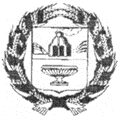 АДМИНИСТРАЦИЯ НОВОКОПЫЛОВСКОГО СЕЛЬСОВЕТАЗАРИНСКОГО РАЙОНА АЛТАЙСКОГО КРАЯ П О С Т А Н О В Л Е Н И Е00.00.2021                                                                                                                 № 00с. НовокопыловоВ соответствии с Федеральным законом от 05.04.2013 г. № 44-ФЗ «О контрактной системе в сфере закупок товаров, работ, услуг для обеспечения государственных и муниципальных нужд», постановлением Администрации Алтайского края от 29.12.2015 г. № 530 «О финансовых условиях осуществления закупок товаров, работ, услуг за счет средств краевого бюджета», в целях повышения эффективности осуществления закупок товаров, работ, услуг для муниципальных нужд Администрации Новокопыловского сельсовета Заринского района Алтайского краяПОСТАНОВЛЯЮ:1. Муниципальные заказчики и иные юридические лица, осуществляющие закупки за счет средств бюджета муниципального образования Новокопыловский сельсовет Заринского района Алтайского края в соответствии с требованиями Федерального закона от 05.04.2013 г. № 44-ФЗ «О контрактной системе в сфере закупок  товаров, работ, услуг для обеспечения государственных и муниципальных нужд» (далее «Федеральный закон») при заключении муниципальных контрактов (договоров) (далее-«контракт»)  на поставку товаров,  выполнение работ,   оказание услуг, вправе предусматривать  авансовые платежи:1.1.в размере 100 процентов суммы контракта, но не более лимитов бюджетных обязательств, доведенных на соответствующий финансовый год по коду бюджетной классификации Российской Федерации (объема финансового обеспечения, предусмотренного соглашением о предоставлении субсидии),- по контрактам на оказание услуг связи, гостиничных услуг (услуг по бронированию найму жилого помещения) при служебных командировках работников, на подписку на печатные издания и на их приобретение, на целевую контрактную подготовку специалистов с дополнительными платными образовательными услугами, на оказание услуг по профессиональной переподготовке муниципальных служащих Администрации Новокопыловского сельсовета Заринского района Алтайского края, на обучение на курсах повышения квалификации, приобретение авиа - и железнодорожных билетов, билетов для проезда городским и пригородным транспортом, путевок на санаторно-курортное лечение, на приобретение горюче-смазочных материалов для автомобильного транспорта, на приобретение защищенных от подделок бланков документов об осуществлении перевозок по маршруту регулярных перевозок, на проведение государственной экспертизы проектной документации и проверки достоверности определения сметной стоимости объекта, на оплату организационных взносов за участие в конкурсах, олимпиадах и иных мероприятий, услуг по организации проживания, питания, транспортного обслуживания, услуг по обеспечению участия участников и сопровождающих лиц;1.2. в размере до 30 процентов суммы контракта, но не более 30 процентов лимитов бюджетных обязательств, доведенных на соответствующий финансовый год по коду бюджетной классификации Российской Федерации (объема финансового обеспечения, предусмотренного соглашением о предоставлении субсидии), – по остальным контрактам, за исключением указанных в пункте 2 настоящего постановления, а также если иное не предусмотрено нормативными правовыми актами Российской Федерации и Алтайского края.2. Установить авансовые платежи не предусматриваются на подрядные работы по капитальному и текущему ремонту, сносу объектов капитального строительства муниципальной собственности и на приобретение имущества.3.	Установить, что при проведении конкурсов и аукционов на право заключения контрактов на выполнение работ по строительству, реконструкции, капитальному ремонту объектов капитального строительства за счет средств  бюджета муниципального образования Новокопыловский  сельсовет Заринского района Алтайского края,  за исключением  указанных  в  пункте   5
настоящего постановления, должны предусматриваться следующие условия:обеспечение заявки на участие в закупке в размере 1 процента, в случае если начальная (максимальная) цена контракта составляет от 1000 тыс. рублей до 20000 тыс. рублей; в размере 5 процентов при начальной (максимальной) цене контракта свыше 20000 тыс. рублей (за исключением случаев, когда закупка осуществляется в соответствии со статьями 28 - 30 Федерального закона от 05.04.2013 №44 ФЗ «О контрактной системе в сфере закупок товаров, работ, услуг для обеспечения государственных и муниципальных нужд» (далее – «Закон №44-ФЗ») и участником закупки является учреждение или предприятие уголовно-исполнительной системы, организация инвалидов, субъект малого предпринимательства либо социально ориентированная некоммерческая организация);обеспечение   исполнения   государственного (муниципального) контракта  в   размере, предусмотренном статьей 96 Закона № 44-ФЗ, но не менее 10 процентов его начальной (максимальной) цены либо его цены, если закупка осуществлена в соответствии с пунктом 1 части 1 статьи 30 Закона № 44-ФЗ.Установить, что при заключении муниципальных контрактов на выполнение работ по строительству и реконструкции (модернизации) объектов капитального строительства муниципальные заказчики вправе предусмотреть условие о зачете авансовых платежей в размере, указанном в пункте 1.2. настоящего постановления (от стоимости выполненных и предъявленных к оплате отдельных этапов выполнения контракта, комплекса работ, вида работ и (или) части работ отдельного вида).Установить, что при проведении конкурсов и аукционов на право заключения контрактов на выполнение работ по обеспечению дорожной деятельности на автомобильных дорогах местного значения обеспечение заявки на участие в закупках должно быть предусмотрено в размере 1 процента начальной (максимальной) цены  контракта, обеспечение исполнения контракта - в размере 10 процентов его начальной (максимальной) цены либо его цены, если закупка осуществлена в соответствии с пунктом 1 части 1 статьи 30 Закона № 44-ФЗ.Признать утратившим силу постановление Администрации Новокопыловского сельсовета Заринского района Алтайского края от 29.12.2015 № 40 «О финансовых условиях осуществления закупок товаров, работ, услуг за счет средств бюджета муниципального образования Новокопыловский сельсовет Заринского района Алтайского края».Настоящее постановление распространяет свое действие на правоотношения, возникшие с 01.01.2021 года.Настоящее постановление подлежит размещению на Web-странице Администрации Новокопыловского сельсовета официального сайта Администрации Заринского района и на информационном стенде в администрации сельсовета, а также на информационном стенде в селе Смирново.Контроль за исполнением настоящего постановления оставляю за собой.Глава  сельсовета                                                               Н.В.ЗдвижковаО финансовых условиях осуществления закупок товаров, работ, услуг за счет средств бюджета муниципального образования Новокопыловский сельсовет Заринского района Алтайского края 